Meeting Agenda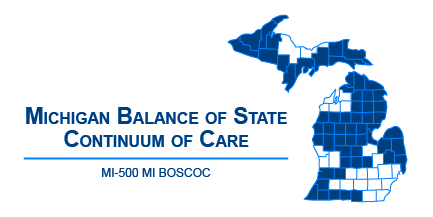 Michigan Balance of State Continuum of Care Governance Council MeetingAugust 9, 201810:00 am - 12:00 p.m.Webinar: https://attendee.gotowebinar.com/register/12928096750612275310:00-10:05Welcome and Introduction	10:05-10:10Review/Approve Agenda (action item)10:10-10:15 Review/Approve July 12 Meeting Minutes (action item)10:15-10:40(25 minutepresentation and Q & A)Racial Disparity: Comparing Census and HMIS Data – Christina Soulard, Coordinator Committee UpdatesCommittee Updates10:40-10:50Coordinated Entry – Ashley Halladay-SchmandtUpdated Coordinated Entry Policy – Equal Access HUD ReferenceOrgCode Technical Assistance Update10:50-11:00Finance – Denise DunnReview/Approve FY17 Planning Grant Budget (action item)11:00-11:15HMIS and Performance and Outcomes – Alice Stone11:15-11:25Membership and Ad-Hoc: Nominations – Christa Jerome11:3-11:35Monitoring – Denise DunnReview/Approve MCAH and BoS CoC MOU for FY17 Planning Grant activities (action item)11:35-11:45Project Evaluation – Lori Pieri Review/Approve Reallocation Policy (action item)Review/Approve FY18 HUD CoC Project Ranking (action item)11:45-11:55Vulnerable Populations – Bill Jessup11:55-12:00Public Comment/AnnouncementsAdjournAdjournNext MI BOSCOC Governance Council MeetingThursday, September 13, 201810-12pmNext MI BOSCOC Governance Council MeetingThursday, September 13, 201810-12pm